Извещение № 22000012350000000009ОпубликованоВерсия 1. Актуальная, от 11.12.2023Дата создания08.12.2023 15:34 (МСК+4)Дата публикации11.12.2023 08:59 (МСК+4)Дата изменения11.12.2023 08:59 (МСК+4)Основные сведения об извещенииВид торговАренда и продажа земельных участков Земельный кодекс Российской Федерации Форма проведенияСообщение о предоставлении (реализации)Наименование процедурыИЗВЕЩЕНИЯ О ВОЗМОЖНОСТИ ПРЕДОСТАВЛЕНИЯ ЗЕМЕЛЬНЫХ УЧАСТКОВ, ПУБЛИКУЕМЫЕ В СООТВЕТСТВИИ СО СТ. 39.18 ЗЕМЕЛЬНОГО КОДЕКСА РОССИЙСКОЙ ФЕДЕРАЦИИОрганизатор торговАДМИНИСТРАЦИЯ СОЛТОНСКОГО РАЙОНА АЛТАЙСКОГО КРАЯИНН 2274001225 КПП 227401001 ОГРН 1022201944236Юридический адрес659520, КРАЙ АЛТАЙСКИЙ,РАЙОН СОЛТОНСКИЙ,СЕЛО СОЛТОН,УЛИЦА ЛЕНИНА д. 3, кв. 14Фактический/почтовый адрес659520, Алтайский край, Солтонский р-н, с Солтон, ул Ленина д. 3Контактное лицоАнна Петровна Образцова  Телефон +73853321024Адрес электронной почты obrazcova_1986@mail.ruИнформация о лотах Лот 1Опубликован - земельный участокОсновная информацияПредмет торгов (наименование лота)земельный участокИнформация о праве граждан или крестьянских (фермерских) хозяйств, заинтересованных в предоставлении земельного участка, подавать заявления о намерении участвовать в аукционе по продаже земельного участка или аукционе на право заключения договора аренды земельного участкаОписание лота - земельный участокМестонахождение имуществакрай Алтайский, м.р-н Солтонский, с.п. Карабинский сельсовет, п Усть-Куют, ул Набережная 8 бКатегория объекта - Земли населенных пунктовФорма собственности - Государственная собственность (неразграниченная)Цель предоставления земельного участка - личное подсобное хозяйство Адрес сайта в информационно-телекоммуникационной сети "Интернет", на котором размещен утвержденный проект межевания территории659520, Алтайский край, Солтонский р-н, с Солтон, ул Ленина д. 3, электронный адрес adm_solton@bk.ru ХарактеристикиКадастровый номер земельного участкаотсутствует Регистрационный номер ЕГРОКН- Площадь земельного участка2 000 м2Вид разрешённого использования земельного участкаДля ведения личного подсобного хозяйства (приусадебный земельный участок) Информация о сведениях из единых государственных реестровЕдиный государственный реестр объектов культурного наследия (памятников истории и культуры) народов Российской Федерации—Изображения лота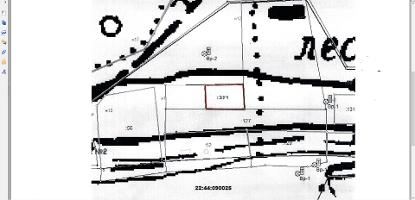 Документы лотаСхема расположения земельного участкаУсловия проведения процедурыДата и время начала приема заявлений11.12.2023 00:00 (МСК+4)Дата и время окончания приема заявлений11.01.2024 00:00 (МСК+4)Адрес и способ подачи заявлений659520, Алтайский край, Солтонский р-н, с Солтон, ул Ленина д. 3, электронный адрес adm_solton@bk.ru Документы извещения	_______________________								_______________________								_______________________З А Я В Л Е Н И Ео намерении участвовать в аукционе на право заключения договора арендыземельного участка	Сообщаю о намерении участвовать в аукционе по продаже права на заключение договора аренды земельного участка, расположенного по адресу:________________________________________________________________________________________________________________________________________________________________________________________________________________с кадастровым номером, условным номером ________________________________________общей площадью____________кв.м., для следующих целей______________________________________________________________________________________________________________________________________________________	Сообщаем о себе:1.____________________________________________________________________________					(ФИО)2. Место жительства _______________________________________________________________________________________________________________________________________(указать полный почтовый адрес)3. паспортные данные:	Серия__________________№______________________________________________	Выдан__________________________________________________________________4. Телефон_____________________________Факс___________________________________5. Другие сведения, которые могут быть приняты во внимание при рассмотрении заявления ___________________________________________________________________________________________________________________________________________________________________________________________________________________________________________________________________________________________________________К заявлению прилагаем:	- ______________________________________________________________________	- ______________________________________________________________________	- ______________________________________________________________________Подтверждаю свое согласие на обработку в установленном порядке моих персональных данных в рамках предоставления соответствующих услуг, на проверку указанных в заявлении сведений и на запрос необходимых для его рассмотрения документов. Согласие на обработку персональных данных, содержащихся в настоящем заявлении, действует до даты подачи заявления об отзыве настоящего согласия.								______________________________										дата           ___________________________                                _____________________			Ф.И.О.				                подпись